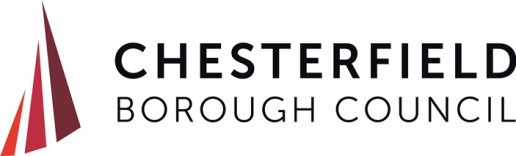 The Animal Welfare (Licensing of Activities Involving Animals) (England) Regulations 2018Part 2 Application for a licence to breed dogsPlease complete all the questions in the form.  The field will expand as you type.If you have nothing to record, please state "Not applicable" or "None" Please now complete the appropriate Part 2 form for any another licensing activity you are applying for, or go on to the final form - Part 31aType of Application                                                                                                                            Please Type of Application                                                                                                                            Please Type of Application                                                                                                                            Please Type of Application                                                                                                                            Please Type of Application                                                                                                                            Please Type of Application                                                                                                                            Please Type of Application                                                                                                                            Please Type of Application                                                                                                                            Please Type of Application                                                                                                                            Please Type of Application                                                                                                                            Please 1.1Type of ApplicationType of ApplicationNewNewRenewal1.2Existing licence number under previous legislationExisting licence number under previous legislation1bAnimals to be accommodatedAnimals to be accommodatedAnimals to be accommodatedAnimals to be accommodatedAnimals to be accommodatedAnimals to be accommodatedAnimals to be accommodatedAnimals to be accommodatedAnimals to be accommodatedAnimals to be accommodated1.3Wholly IndoorsWholly outdoorsCombination of outdoors and indoorsCombination of outdoors and indoorsCombination of outdoors and indoorsCombination of outdoors and indoors1.4Breeds of dogs concerned Breeds of dogs concerned 1.5Number of bitches keptNumber of bitches kept1.6Owned by the applicantCo-owned by the applicantOn breeding termsOn breeding termsOn breeding termsOn breeding terms1.7Provide details of the ages of bitches kept microchip number, pet name and KC nameProvide details of the ages of bitches kept microchip number, pet name and KC name111111111.7Provide details of the ages of bitches kept microchip number, pet name and KC nameProvide details of the ages of bitches kept microchip number, pet name and KC name222222221.7Provide details of the ages of bitches kept microchip number, pet name and KC nameProvide details of the ages of bitches kept microchip number, pet name and KC name333333331.7Provide details of the ages of bitches kept microchip number, pet name and KC nameProvide details of the ages of bitches kept microchip number, pet name and KC name444444441.7Provide details of the ages of bitches kept microchip number, pet name and KC nameProvide details of the ages of bitches kept microchip number, pet name and KC name555555551.7Provide details of the ages of bitches kept microchip number, pet name and KC nameProvide details of the ages of bitches kept microchip number, pet name and KC name666666661.8Number of studs keptNumber of studs kept1.9Owned by the applicantCo-owned by the applicantOn breeding termsOn breeding termsOn breeding termsOn breeding terms1.10Provide details of the ages of the studs kept microchip number, pet name and KC nameProvide details of the ages of the studs kept microchip number, pet name and KC name111111111.10Provide details of the ages of the studs kept microchip number, pet name and KC nameProvide details of the ages of the studs kept microchip number, pet name and KC name222222221.10Provide details of the ages of the studs kept microchip number, pet name and KC nameProvide details of the ages of the studs kept microchip number, pet name and KC name333333331.10Provide details of the ages of the studs kept microchip number, pet name and KC nameProvide details of the ages of the studs kept microchip number, pet name and KC name444444441.10Provide details of the ages of the studs kept microchip number, pet name and KC nameProvide details of the ages of the studs kept microchip number, pet name and KC name555555551.10Provide details of the ages of the studs kept microchip number, pet name and KC nameProvide details of the ages of the studs kept microchip number, pet name and KC name666666662Premises to be licensed Premises to be licensed 2.1Name of premises/trading name2.2Address of premises2.3Telephone number of premises2.4Email address2.5Do you have planning permission for this business use?Yes/No2.6Are you registered with the Kennel Club?Yes/No2.7What is the official Kennel Name?3Accommodation and facilitiesAccommodation and facilities3.1Details of the quarters used to accommodate animals, including number, size and type of construction3.2.Exercise facilities and arrangements3.3Heating arrangements:3.4Method of ventilation of premises3.5Lighting arrangements (natural & artificial)3.6Water supply3.7Facilities for food storage & preparation3.8Arrangements for disposal of excreta, bedding and other waste material3.9Isolation facilities for the control of infectious diseases3.10Fire precautions/equipment and arrangements in the case of fire3.11Do you keep and maintain a register of animals?Yes/No3.12How do you propose to minimise animal stress from noise?4Veterinary surgeonVeterinary surgeon4.1Name of usual veterinary surgeon4.2Company name4.3Address4.4Telephone number4.5Email address5aEmergency key holderEmergency key holderEmergency key holder5.1Do you have an emergency key holder?Yes/NoIf no, go to 6.15.2Name5.3Position/job title5.4Address 5.5Daytime telephone number5.6Evening/other telephone number5.7Email address5.8Add another person?Yes/NoIf no, go to 6.15bEmergency key holder 2Emergency key holder 2Emergency key holder 25.9Do you have an emergency key holder?Yes/NoIf no, go to 6.15.10Name5.11Position/job title5.12Address 5.13Daytime telephone number5.14Evening/other telephone number5.15Email address6Public liability insurancePublic liability insurancePublic liability insurance6.1Do you have public liability insurance?Yes/NoIf no, go to 6.66.2Please provide details of the policy6.2Insurance company6.3Policy number6.4Period of cover6.5Amount of cover (£)6.6Please state what steps you are taking to obtain such insurance7Disqualifications and convictionsDisqualifications and convictionsDisqualifications and convictionsHas the applicant, or any person who will have control or management of the establishment, ever been disqualified from:Has the applicant, or any person who will have control or management of the establishment, ever been disqualified from:Has the applicant, or any person who will have control or management of the establishment, ever been disqualified from:7.1Keeping a pet shop?                                      Keeping a pet shop?                                      Yes/No7.2Keeping a dog?         Keeping a dog?         Yes/No7.3Keeping an animal boarding establishment?Keeping an animal boarding establishment?Yes/No7.4Keeping a riding establishment?                    Keeping a riding establishment?                    Yes/No7.5Having custody of animals?                     Having custody of animals?                     Yes/No7.6Has the applicant, or any person who will have control or management of the establishment, been convicted of any offences under the Animal Welfare Act 2006?Has the applicant, or any person who will have control or management of the establishment, been convicted of any offences under the Animal Welfare Act 2006?Yes/No7.7Has the applicant, or any person who will have control or management of the establishment, ever had a licence refused, revoked or cancelled?Has the applicant, or any person who will have control or management of the establishment, ever had a licence refused, revoked or cancelled?Yes/No7.8If yes to any of these questions, please provide details, 8AccreditationAccreditationAccreditation8.1Is your business certified by a UKAS accredited Body?Yes/No8.2Please provide details of the accreditation including date when the accreditation commenced, standard achievedlast inspection date. 9Business / Activity marketingBusiness / Activity marketingBusiness / Activity marketing9.1Do you advertise your business/activity?Yes/No9.2Please provide details where you advertise your business activities.  e.g. website, websites used, Apps used, newspapers, publication advertising10Additional detailsAdditional detailsPlease check local guidance notes and conditions for any additional information which may be requiredPlease check local guidance notes and conditions for any additional information which may be required10.1Additional information which is required or may be relevant to the applicationDeclaration: I confirm that the information provided in Part 2 of the application form is correct. Applicant Signature: 